С целью возрождения традиций семейного чтения коллектив Детской библиотеки присоединился к проекту «Волшебный рюкзачок». 	В семью ребенка передается «Волшебный рюкзачок» - ярко оформленный ранец, в который помещаются 2-3 книги в соответствии с возрастной категорией участвующих в проекте ребят, 1-2 книги для родителей, тетрадь для ведения читательского дневника. Комплект литературы для детей составляется из лучших произведений детской литературы, а комплект для родителей – это книги по психологии детского чтения, полезные советы «Как стать родителем читающего ребенка», книжные закладки, рекомендательные списки. В течение трех месяцев «Волшебный рюкзачок» будет передаваться из семьи в семью. Чтобы поддерживать интерес к чтению в группах детских садов будут проводиться викторины, выставки детских рисунков «Мой любимый герой книги».Передав Волшебные рюкзачки в семьи маленьких читателей, библиотекари Детской библиотеки выступили на родительском собрании в детском саду «Улыбка».Родители прослушали информацию о том, какую важную роль чтение имеет в воспитании ребенка, расширении его кругозора, ускорении его развития и облегчении освоения мира. Узнали, как правильно читать литературу с ребенком и какую книгу подобрать с учетом возрастных особенностей. В заключении, прошла беседа, с обсуждением прослушанного материала и представленных на мероприятии книг. 	В прошлом году, в проекте «Волшебный рюкзачок» приняли участие воспитанники детского сада "Теремок".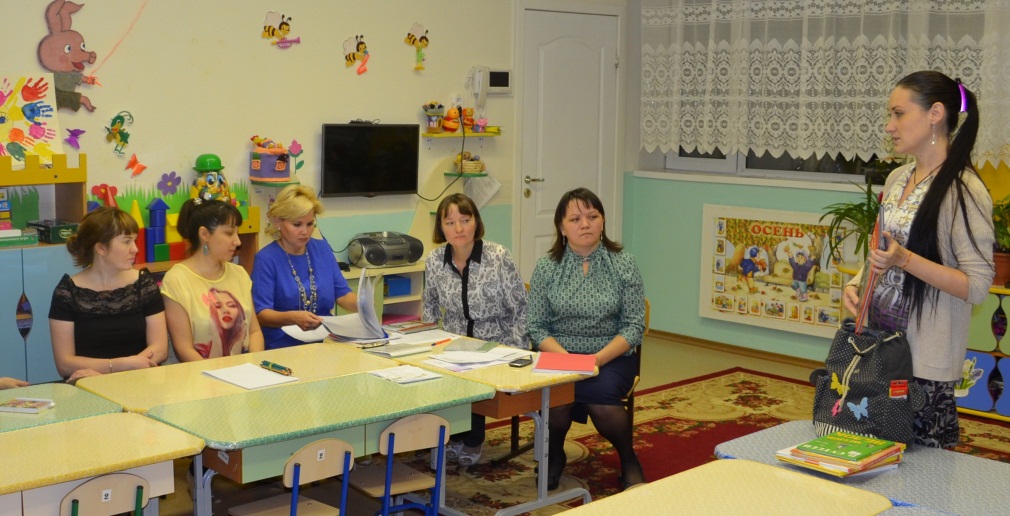 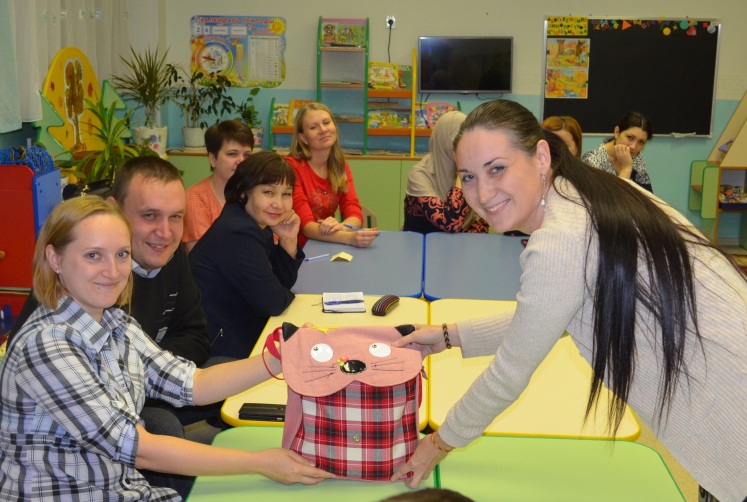 